
О  предоставлении  разрешения  на  отклонение  от предельных параметров разрешенного    строительства,    реконструкции    объектов    капитального строительства    в    отношении    земельного    участка  кадастровым  номером 63:12:1401004:38, площадью 924 кв.м., расположенного по адресу: Самарская область, Безенчукский район, п.г.т. Безенчук, ул. Луговая Рассмотрев заявление Курбановой Г.Т.К.  от 24.09.2019г  входящий номер 1821, о предоставлении разрешения на отклонение от предельных параметров разрешенного   строительства, реконструкции   объектов  капитального  строительства,  в  соответствии  со статьей 40 Градостроительного кодекса Российской Федерации, руководствуясь Уставом городского поселения Безенчук муниципального района Безенчукский Самарской области, Администрация городского поселения БезенчукПОСТАНОВЛЯЕТ:1. Предоставить  Курбановой Г.Т.К.  разрешение  на  отклонение  от  предельных  параметров разрешенного    строительства,    реконструкции    объектов    капитального строительства   в    отношении    земельного    участка  кадастровым  номером 63:12:1401004:38, площадью 924 кв.м., расположенного по адресу: Самарская область, Безенчукский район, п.г.т. Безенчук, ул. Луговая. 2. Разрешить   отклонение   от   предельных   параметров   разрешенного строительства,   реконструкции   объектов  капитального  строительства  для земельного участка с установлением следующих значений параметров: в части сокращения минимального отступа объекта капитального строительства (индивидуальный жилой дом) от границ земельного участка со стороны соседнего земельного участка по адресу п.г.т. Безенчук, ул.Луговая, 24б с 3.0 метров до 2.0 метров.3. При определении предельных параметров разрешенного строительства, реконструкции  объектов капитального строительства, не указанных в пункте 2 настоящего  постановления,  применять  значения, установленные действующими градостроительными регламентами.4. Настоящее  постановление  вступает  в  силу со дня его  официального опубликования.5. Опубликовать настоящее постановление в газете «Вестник городского поселения Безенчук», а также разместить на официальном сайте Администрации поселения в сети Интернет.6. Контроль за выполнением настоящего Постановления оставляю за собой.Глава городского поселения	                                                                                       Н.В.РайскаяИ.Н.Левин21534АДМИНИСТРАЦИЯГОРОДСКОГО ПОСЕЛЕНИЯ БЕЗЕНЧУКмуниципального района БезенчукскийСамарской области446250,   п. г.т. Безенчукул. Нефтяников, д.12тел.: 2-14-51      факс: 2-14-51АДМИНИСТРАЦИЯГОРОДСКОГО ПОСЕЛЕНИЯ БЕЗЕНЧУКмуниципального района БезенчукскийСамарской области446250,   п. г.т. Безенчукул. Нефтяников, д.12тел.: 2-14-51      факс: 2-14-51    E-mail: gp-bezenchukso@yandex.ru    E-mail: gp-bezenchukso@yandex.ruПОСТАНОВЛЕНИЕПОСТАНОВЛЕНИЕ        от 26.01.2020 г№ 34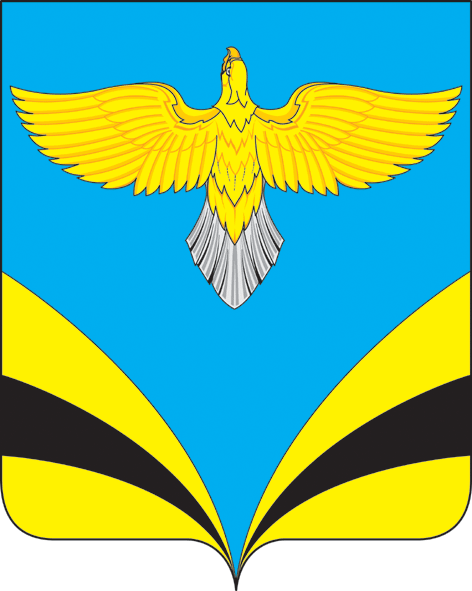 